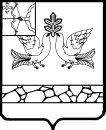 Кировская область                                          Советская районная Дума                            РЕШЕНИЕ      от  31.05.2019   № 25                 г. СоветскО внесении изменений в решение Советской районной Думы от 08.02.2019 № 9В соответствии со статьей 179.4 Бюджетного кодекса Российской Федерации, Федеральным законом от 06.10.2003 № 131-ФЗ «Об общих принципах организации местного самоуправления в Российской Федерации», Положением о бюджетном процессе в муниципальном  образовании Советский муниципальный район Кировской области, утвержденном решением  Советской районной Думы от 29.11.2013 № 78районная Дума РЕШИЛА:        1.  Отменить решение Советской районной Думы от 26.04.2019 № 20 «О внесении изменений в решение  Советской районной Думы от 08.02.2018 № 9         2. Внести изменения в решение Советской районной Думы от 08.02.2019 № 9 «Об утверждении Порядка формирования и использования бюджетных ассигнований муниципального дорожного фонда муниципального образования Советский муниципальный район Кировской области», изложив пункт 4 Порядка формирования и использования бюджетных ассигнований муниципального дорожного фонда муниципального образования Советский муниципальный район Кировской области в следующей редакции:        «4. Объем бюджетных ассигнований дорожного фонда Советского муниципального района утверждается решением о бюджете Советского муниципального района на очередной финансовый год и плановый период в размере не менее прогнозируемого объема от доходов бюджета Советского муниципального района в соответствии с частью 2 статьи 15  Положения о бюджетном процессе в  муниципальном образовании Советский муниципальный район Кировской области, утвержденное решением Советской районной Думы от 29.11.2013 №78.      4.1.  От акцизов на автомобильный бензин и прямогонный бензин, дизельное топливо, моторные масла для дизельных и (или) карбюраторных (инжекторных) двигателей, производимые на территории Российской Федерации, подлежащих зачислению в  бюджет муниципального района.       4.2. От штрафных санкций за нарушение обязательств по муниципальным контрактам, финансовое обеспечение которых осуществляется за счет  средств дорожного фонда  муниципального района.          4.3. От субсидий  на реализацию инвестиционных программ и проектов развития общественной инфраструктуры  на дорожную деятельность муниципальных образований в Кировской области.       4.4. От субсидий на осуществление дорожной деятельности в отношении автомобильных дорог общего пользования, а также капитального ремонта и ремонта дворовых территорий многоквартирных домов, проездов к дворовым территориям многоквартирных домов муниципального образования.      4.5. От безвозмездных поступлений от физических  и юридических лиц, в том числе добровольных пожертвований, на финансовое обеспечение  дорожной деятельности, в отношении  автомобильных дорог общего пользования местного значения.         3. Опубликовать настоящее решение в Информационном бюллетене  органов местного самоуправления Советского района Кировской области.        4.  Контроль за исполнением настоящего решения возложить на комиссию по бюджету,    экономике  и поддержке  предпринимательства   (Г.В. Южакова).Председатель  Советской районной Думы                                       А.М. Туева                                  Глава Советского района                                                                   С.А. Галкин